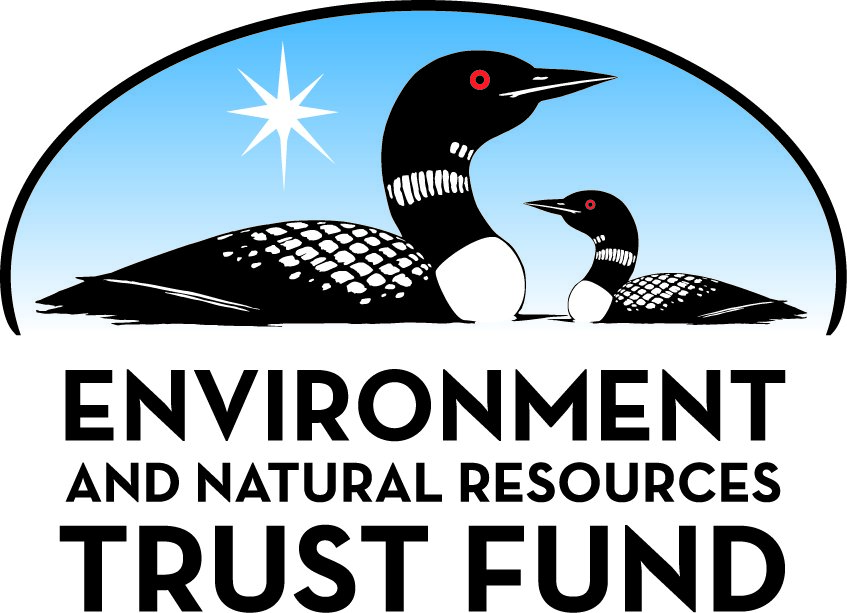 Environment and Natural Resources Trust Fund2023 Request for ProposalGeneral InformationProposal ID: 2023-005Proposal Title: Wildfire Resilience and Carbon Reductions Through Forest ManagementProject Manager InformationName: Matthew AroOrganization: U of MN - Duluth - NRRIOffice Telephone: (218) 788-2700Email: maro@d.umn.eduProject Basic InformationProject Summary: This work supports greenhouse gas emission (GHG) reductions by promoting healthy and wildfire-resilient forests in Minnesota through improved management and removal of low-value and small-diameter balsam fir ladder fuels.Funds Requested: $120,000Proposed Project Completion: June 30, 2025LCCMR Funding Category: Small Projects (H)
	Secondary Category: Air Quality, Climate Change, and Renewable Energy (E)Project LocationWhat is the best scale for describing where your work will take place?  
	Region(s): NE, NW, What is the best scale to describe the area impacted by your work?  
	Region(s): NE, NW, When will the work impact occur?  
	During the Project and In the FutureNarrativeDescribe the opportunity or problem your proposal seeks to address. Include any relevant background information.Small-diameter balsam fir found in the understory of Northern Minnesota boreal forests has minimal value and is often not removed, creating a hazardous ladder fuel situation where fires in low-growing vegetation rapidly spread to the forest canopy, exacerbating the intensity and spread of wildfires, such as the catastrophic 2021 Greenwood Fire in Minnesota. Further, balsam fir decays rapidly and is susceptible to the spruce budworm (374,000 acres of budworm damage occurred in the U.S. Forest Service Eastern Region in 2020, primarily in Minnesota’s Superior National Forest); this has led to an increased amount of dead, dying, and diseased trees that degrade forest health and further contribute to the frequency and severity of wildfires.  Further, there are 4.2 million cords of small-diameter (<9 inch) balsam fir in Minnesota; if wildfire were to spread through this timber, greenhouse gases (GHG), such as carbon dioxide (CO2), would be rapidly emitted to the atmosphere, exacerbating the climate crisis. There is a critical need to quantify the carbon in this understory timber to determine GHG emission reduction potentials that would be realized if these forests did not burn and the timber was, instead, converted into value-added forest products that store carbon long-term.What is your proposed solution to the problem or opportunity discussed above? Introduce us to the work you are seeking funding to do. You will be asked to expand on this proposed solution in Activities & Milestones.The goal is to improve forest health and climate resiliency by reducing the risk of catastrophic wildfires and large-scale GHG emission events in Minnesota.  Forests in Minnesota are currently a net carbon sink and possess the ability to store carbon and can, therefore, play a significant role in mitigating climate change.  However, small-diameter balsam fir trees found in the understory of Minnesota forests often pose severe wildfire threats; once these trees are ignited, large-scale GHG emission events can occur from release of the carbon stored in the trees’ tissues, turning a carbon sink into a source.  Our solution is to:  (1) determine the volumes and locations of balsam fir forest stands in Minnesota at significant risk of wildfire, (2) quantify the GHG emissions that would be avoided by creating value-added markets for this small-diameter balsam fir, (3) engage forest products industry stakeholders in the identification of economic and environmental benefits and barriers of utilizing this small-diameter balsam fir, and (4) develop a preliminary strategy to grow market development opportunities to increase utilization of small-diameter balsam fir.What are the specific project outcomes as they relate to the public purpose of protection, conservation, preservation, and enhancement of the state’s natural resources? This project enhances the state’s natural resources by increasing utilization of wood as a renewable resource and reducing risks from large-scale GHG emissions due to forest fires in fire-prone forested areas of the state. This work identifies forested areas at risk of wildfire, quantifies the benefits of GHG emission reductions, develops a strategy to grow new forest product markets, and grows the state’s natural resource economy by providing economic opportunity to rural communities where the wood is harvested and processed.Activities and MilestonesActivity 1: Determine volumes and locations of small-diameter balsam fir understory stands in Minnesota at significant risk of wildfireActivity Budget: $43,230Activity Description: 
Estimation of forestland acres in Minnesota with small-diameter balsam fir will be conducted using U.S. Forest Service Forest Inventory and Analysis (FIA) data.  Following estimation of total acres containing small-diameter balsam fir, datasets from a myriad of public land management agencies (state, county and federal) will be leveraged to identify and quantify site-specific areas with small-diameter balsam fir understories on public lands, as well as possibly extrapolating to private lands.  Further, U.S. Forest Service aerial surveys and MN DNR Forest Insect and Disease reports will be used in conjunction with other public agency data to assist in determining areas that not only have a significant small-diameter balsam fir component, but are also co-located within acres containing dead or diseased trees, typically from spruce budworm damage.  Available data sets can directly quantify estimates of totals, and through spatial imputation, mapping products will be produced showing sites (stands or areas) with risk factors for catastrophic disturbance in need of greater forest management.Activity Milestones: Activity 2: Quantify avoided greenhouse gas (GHG) emissions realized through development of markets for identified small-diameter balsam firActivity Budget: $37,369Activity Description: 
We will use the U.S. Forest Service’s Forest Vegetation Simulator (FVS) and its Fire and Fuels Extension to quantify GHG emissions associated with fire in forest stands containing significant amounts of balsam fir in the understory.  Similarly, we will use the FVS to quantify the carbon footprint of balsam fir harvest and utilization of small-diameter balsam fir in long-lived forest products.  Combining these two analyses will then allow us to quantify avoided GHG emissions attributable to the reduction of balsam fir ladder fuels at the stand level.  Results from Activity 1, on the extent and volume of balsam fir in Northern Minnesota, will then be used to extrapolate from stand-level estimates to landscape-level estimates of avoided GHG emissions attributable to the development of new markets for balsam fir.Activity Milestones: Activity 3: Implement a strategy to identify market opportunities and document the barriers to increased utilization of small-diameter balsam firActivity Budget: $17,003Activity Description: 
We will identify existing forest products markets and manufacturers within 100 miles of landscapes identified in Activity 1 as having significant small-diameter balsam fir understory and conduct phone and/or e-mail surveys with them to identify economic and environmental benefits and barriers (e.g., supply chain or operational barriers) limiting new and/or increased utilization of small-diameter balsam fir.  This has potential to develop future market development opportunities by documenting the financial and/or operational barriers limiting utilization of small-diameter balsam fir, while potentially establishing a social and climate carbon cost to make financial comparisons of forest management choices.  The above analyses will then be summarized to determine potential optimal utilization strategies for the small-diameter balsam fir.Activity Milestones: Activity 4: Maximize project impact by disseminating results and benefits to public and private stakeholdersActivity Budget: $22,398Activity Description: 
To maximize project impact; promote climate resilience; reduce wildfire risks; improve forest health; and catalyze potential future balsam fir-based forest products industry markets, innovations, and investments in Minnesota, the NRRI and MN DNR will leverage their networks to ensure findings are shared with targeted public and private stakeholder groups.  Specifically, project activities, results, and benefits will be shared with public/private stakeholders via:  (1) webinars presented to National Forest Supervisors, the Minnesota Forest Industries (MFI), public and private land managers, and state foresters across Minnesota; (2) web/electronic media and technical reports delivered through the NRRI and MN DNR websites, newsletters, and social media; (3) news releases (potential outlets include Duluth/Minneapolis and National media); (4) an educational video; (5) a conference presentation; and (6) and one peer-reviewed journal article.Activity Milestones: Project Partners and CollaboratorsLong-Term Implementation and FundingDescribe how the results will be implemented and how any ongoing effort will be funded. If not already addressed as part of the project, how will findings, results, and products developed be implemented after project completion? If additional work is needed, how will this work be funded? 
Results will be immediately implemented into currently-funded NRRI research to: (1) develop thermally modified strand-based mass timber, and (2) convert small-diameter balsam fir into biochar for revegetation of closed landfills. These two research programs will readily apply the results to demonstrate how utilization of small-diameter balsam fir can reduce wildfires and large-scale GHG emission events in Minnesota to improve forest health and climate resiliency. Further, a potential continuation of the project is implementation of the optimal understory material utilization technologies to develop new forest products markets. This work could be funded by the U.S. Forest Service.Project Manager and Organization QualificationsProject Manager Name: Matthew AroJob Title: Research Program Manager, Forest ProductsProvide description of the project manager’s qualifications to manage the proposed project. 
Matthew Aro is a Research Program Manager of Wood Products at the University of Minnesota Duluth Natural Resources Research Institute (NRRI).  He has nearly 20 years of experience providing product, process, and business concept research and development services to entrepreneurs, organizations, and agencies associated with the wood products and natural resources sectors.  His work fosters regional economic development for enterprises that impact the building material and industrial wood markets.  He has worked on a broad spectrum of applied research projects, often conducted in cooperation with private industry, dealing with wood- and natural fiber-based materials.  He also regularly interacts and collaborates with public and private sector professionals and academicians in the wood products field.  Project collaborators have included state agencies, the U.S. Department of Agriculture, the National Science Foundation, and the private sector (both in the U.S. and abroad).  Much of this work has focused on advancing industrial development of thermally modified wood in the U.S.  Other areas of interest include wood composites, wood materials manufacturing, and beneficial use of industrial waste materials.  He also has experience conducting environmental life cycle and sustainability assessments of a range of new natural resource-based technologies.  He has a B.S. degree in Broad Field Science from the University of Wisconsin-Superior, as well as M.S. degrees in Management of Technology and Natural Resources Science and Management, both from the University of Minnesota.Organization: U of MN - Duluth - NRRIOrganization Description: 
The Natural Resources Research Institute (NRRI) is a part of the University of Minnesota research enterprise and employs over 130 scientists, engineers and technicians in its mission is to deliver integrated research solutions that value our resources, environment and economy for a sustainable and resilient future.

NRRI collaborates broadly across the University system, the state and the region to address the challenges of a natural resource-based economy.

By partnering with industry, business leaders, agency decision-makers and many others, NRRI researchers frame and deliver on real-world solutions.  NRRI scientists have extensive experience in managing large, interdisciplinary projects, including the development of tools for environmental assessment and resource management.  NRRI’s role is as an impartial, science-based resource that develops and translates knowledge by characterizing and defining value-resource opportunities, minimizing waste and environmental impact, maximizing value from natural resource utilization, and maintaining/restoring ecosystem function.

Major outcomes from NRRI projects include informing environmental management and policy and assisting industry and communities in defining and maintaining the social license to operate in natural systems.  NRRI has established mechanisms for sharing outcomes through press releases, publication in peer-reviewed journals, technical reports, annual reports, periodicals, and through social media channels.Budget SummaryClassified Staff or Generally Ineligible ExpensesNon ENRTF FundsAttachmentsRequired AttachmentsVisual ComponentFile: Alternate Text for Visual ComponentSmall-diameter balsam fir trees are ladder fuels that support catastrophic forest fires, which rapidly release large volumes of greenhouse gas (GHG) emissions into the atmosphere. We will identify timber stands at most risk of wildfire, quantify the carbon in these stands, and identify market opportunities for utilization of this timber....Optional AttachmentsSupport Letter or OtherAdministrative UseDoes your project include restoration or acquisition of land rights? 
	NoDoes your project have potential for royalties, copyrights, patents, or sale of products and assets? 
	NoDo you understand and acknowledge IP and revenue-return and sharing requirements in 116P.10? 
	N/ADo you wish to request reinvestment of any revenues into your project instead of returning revenue to the ENRTF? 
	N/ADoes your project include original, hypothesis-driven research? 
	YesDoes the organization have a fiscal agent for this project? 
	Yes,  Sponsored Projects AdministrationDescriptionCompletion DateComplete estimation of forestland area containing small-diameter balsam firDecember 31, 2023Complete spatial imputation of areas likely containing higher concentrations of small-diameter balsam firJuly 31, 2024DescriptionCompletion DateModel GHG emissions of balsam fir fire at the stand levelMarch 31, 2024Quantify carbon footprint and avoided GHG emissions of balsam fir harvest at the stand levelDecember 31, 2024Merge results from Activity 1 to quantify avoided GHG emissions at the landscape levelJune 30, 2025DescriptionCompletion DateIdentify existing forest products markets and manufacturers within 100 miles of targeted landscapesDecember 31, 2024Complete phone and/or email surveysMarch 31, 2025Generate summary report with potential optimal small-diameter balsam fir utilization strategiesJune 30, 2025DescriptionCompletion DateDeliver webinars and develop educational videoJune 30, 2025Distribute final report through NRRI and MN DNR media channelsJune 30, 2025Submit one peer-reviewed journal article to a high-level, impactful journalJune 30, 2025NameOrganizationRoleReceiving FundsJohn DuPlissisUniversity of Minnesota Duluth Natural Resources Research InstituteAs Co-PI, John will lead the efforts to determine volumes and locations of small-diameter understory balsam fir forest stands in Minnesota that are at significant risk of wildfire. This information will be gathered from U.S. Forest Service databases and from other sources, such as Forest Inventory and Analysis (FIA).YesChris WrightUniversity of Minnesota Duluth Natural Resources Research InstituteChris will lead the efforts on quantifying avoided greenhouse gas (GHG) emissions that would be realized through creation of value-added markets for the identified small-diameter balsam fir understory stands in Minnesota.YesScott HillardMinnesota Department of Natural ResourcesScott will assist in the efforts to determine volumes and locations of small-diameter understory balsam fir forest stands in Minnesota that are at significant risk of wildfire. This information will be gathered from U.S. Forest Service databases and from other sources, such as Forest Inventory and Analysis (FIA).YesKristen BergstrandMinnesota Department of Natural ResourcesKristen will assist in identifying potential value-added markets for small-diameter balsam fir, engaging forest products industry stakeholders in the identification of environmental benefits and barriers of utilizing this material, and developing a strategy to grow market development opportunities to increase utilization of small-diameter balsam fir.NoCategory / NameSubcategory or TypeDescriptionPurposeGen. Ineli gible% Bene fits# FTEClass ified Staff?$ AmountPersonnelMatthew AroProject Manager responsible for preparing all LCCMR-required reports and leading project tasks to ensure they are completed on time and within budget25.1%0.4$41,529John DuPlissisDetermine volumes and locations of small-diameter understory balsam fir forest stands in Minnesota that are at significant risk of wildfire25.1%0.1$17,249Chris WrightQuantify avoided greenhouse gas (GHG) emissions that would be realized through creation of value-added markets for the identified small-diameter balsam fir understory stands in Minnesota25.1%0.24$27,182Sub Total$85,960Contracts and ServicesMinnesota Department of Natural ResourcesSub awardWill assist in the efforts to determine volumes and locations of small-diameter understory balsam fir forest stands in Minnesota that are at significant risk of wildfire, identify potential value-added markets for the small-diameter balsam fir, and disseminate projects results and benefits.0.12$25,000Sub Total$25,000Equipment, Tools, and SuppliesSub Total-Capital ExpendituresSub Total-Acquisitions and StewardshipSub Total-Travel In MinnesotaMiles/ Meals/ LodgingRoundtrip automobile travel from NRRI (Duluth) to MN DNR (St. Paul) (2 trips each by 2 people in Y1 and Y2).  Day trips only (no lodging/per diem required).  Per trip:  300 miles * $0.585/mile = $351/tripTravel to MN DNR (St. Paul) to discuss project activities, results, and strategies and mechanisms for sharing projects results and benefits with public/private stakeholders.$1,425Conference Registration Miles/ Meals/ LodgingRoundtrip automobile travel from NRRI (Duluth) to one conference in MN.  Day trip only (no lodging/per diem required).  Per trip: 900 miles (est) * $0.585/mile.  Conference registration:  $442.50/person.Present project results and benefits at one conference in MN (location TBD) in Y2.$1,427Sub Total$2,852Travel Outside MinnesotaSub Total-Printing and PublicationPublicationPublication chargesPublication charges for publishing projects results in one peer-reviewed journal (Y2).$1,500Sub Total$1,500Other ExpensesLife cycle assessment software server hosting feeCharge for hosting SimaPro life cycle assessment (LCA) software on a UMD virtual server.  Includes hosting, maintenance, and security.    $107/month * 12 months = $1,284 in Y1 and Y2.  To be used for estimating GHG emission reduction potential.$2,568Life cycle assessment software service contract renewalThe service contract ensures that our SimaPro life cycle assessment (LCA) software is up to date with the latest impact assessment methods and life cycle inventory databases.  $106/month * 20 months = $2,120 (Y1).  This contract ensures we have the most up-to-date databases so our GHG emission calculations are as accurate as possible.$2,120Sub Total$4,688Grand Total$120,000Category/NameSubcategory or TypeDescriptionJustification Ineligible Expense or Classified Staff RequestCategorySpecific SourceUseStatusAmountStateIn-KindMN DNR, Utilization and Marketing ProgramThese funds will be used to assist in implementing a strategy to identify market opportunities and document the barriers to increased utilization of small-diameter balsam fir (Activity 3).Secured$4,400State Sub Total$4,400Non-StateIn-KindUMN unrecovered indirect costs are calculated at the UMN negotiated rate for research of 55% modified total direct costs.Indirect costs are those costs incurred for common or joint objectives that cannot be readily identified with a specific sponsored program or institutional activity. Examples include utilities, building maintenance, clerical salaries, and general supplies. (https://research.umn.edu/units/oca/fa-costs/direct-indirect-costs)Secured$66,000Non State Sub Total$66,000Funds Total$70,400TitleFileSuperior National Forest, Letter of SupportMN DNR Letter of CollaborationSponsored Projects letter approving proposal submisssion